〇〇株式会社当社は、従業員のリスキリングを推進することを宣言し、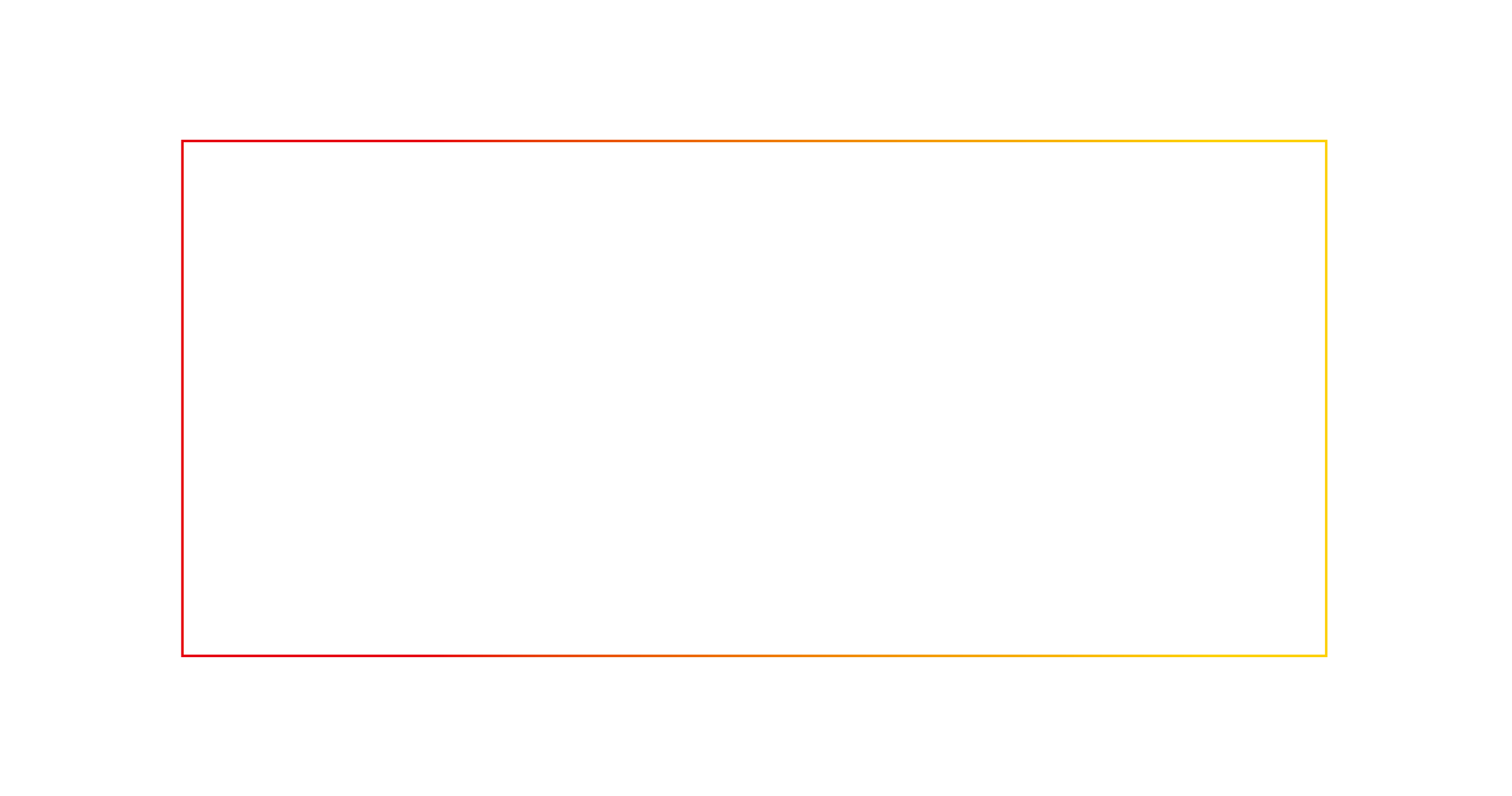 下記事項に取り組みます。１．○○と○○を導入して働き方改革を進め、従業員の学ぶ時間を確保します。２．受験料支援制度と資格手当制度を創設し、○○年までに全従業員が○○資格を取得できるようサポートします。３．自己啓発制度を創設し、年間○円まで学習費用を支援します。４．社内公募制を導入し、従業員が学んだことを発揮するチャレンジを後押しします。20〇〇年〇月〇日〇〇株式会社代表取締役〇〇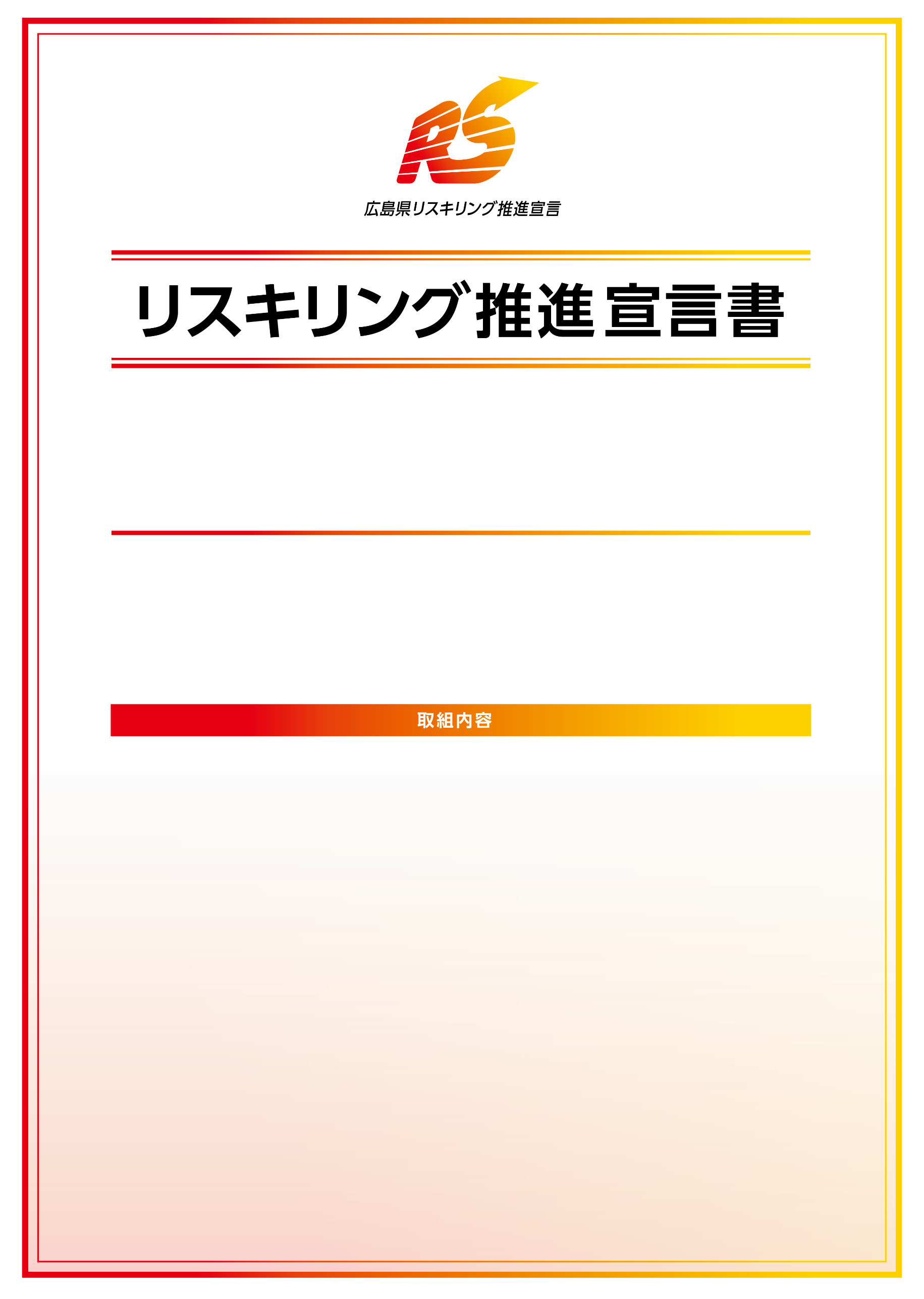 